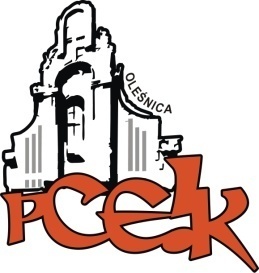 Z a p r a s z a m ynauczycieli wychowawców oraz wszystkich zainteresowanych nauczycieli na warsztaty:
Organizacja i prowadzenie spotkań z rodzicami.KOD: W93Termin:  30 marca 2017 r. o godzinie:  16.00Czas trwania:  4 godziny dydaktyczne Osoba prowadząca: Iwona Haba – Wrocławianka od urodzenia. Psycholog, doświadczony trener i asesor. Absolwentka Uniwersytetu Wrocławskiego. Współpracownik Uniwersytetu Wrocławskiego, Wyższej Szkoły Zarządzania i Bankowości. Ukończyła Podyplomowe Studium Socjoterapii oraz Szkołę Trenerów “Sieć” przy PTP. Dziedziny zainteresowania: psychologia zarządzania, zachowania organizacyjne, komunikacja społeczna, negocjacje i psychologia konfliktów interpersonalnych, twórcze rozwiązywanie problemów, standardy obsługi klienta, asertywność, radzenie sobie ze stresem, podnoszenie potencjału kierowniczego i pracowniczego, rozwijanie talentów, motywacja, prowadzenie treningów grupowych i in. Od lat związana z edukacją – wykładowca, psycholog czołowych wrocławskich liceów.Cele główne: Doskonalenie i wzmacnianie współpracy z rodzicami.Cele szczegółowe:Doskonalenie komunikacji z rodzicami.Wykorzystywanie spotkań z rodzicami jako narzędzia planowania, koordynowania wytyczonych zadań i poszukiwania konstruktywnych rozwiązań.Wykorzystywanie spotkań z rodzicami jako narzędzia wprowadzana zmian, ulepszeń i wykorzystywania pozytywnego potencjału rodziców dla poszukiwania rozwiązań.Zagadnienia:Przygotowanie do spotkania:Po co się spotykam? Cele spotkań, zasady ich formułowania, priorytety, plan działania.Przebieg spotkania: dynamika spotkania, kontrola przebiegu spotkania w kontekście sformułowanych celów, poczucie sensu i przydatności spotkaniaZasady prowadzenia spotkań. Siedem kroków efektywnego prowadzenia spotkańRola i zadania prowadzącego spotkanie -  korzyści wynikające z prowadzenia zebrańCechy dobrego mówcy i komunikatuSytuacje trudne podczas spotkań – konstruktywne sposoby reagowania na trudności. Trudni uczestnicy spotkań – Sposoby postępowania Podsumowywanie i wyciąganie wniosków ze spotkania. Czy osiągnęliśmy to, co zakładaliśmy?. Efekty spotkania. Wnioski na przyszłość. Wprowadzanie zmianAutorefleksja – moje mocne strony i strefy rozwoju w kontekście umiejętności  prowadzenia spotkań.Osoby zainteresowane udziałem w formie doskonalenia prosimy o przesyłanie zgłoszeń do 27.03.2017 r. Zgłoszenie na szkolenie następuje poprzez wypełnienie formularza (załączonego do zaproszenia) i przesłanie go pocztą mailową do PCEiK. Ponadto przyjmujemy telefoniczne zgłoszenia na szkolenia. W przypadku korzystania z kontaktu telefonicznego konieczne jest wypełnienie formularza zgłoszenia w dniu rozpoczęcia szkolenia. Uwaga! Ilość miejsc ograniczona. Decyduje kolejność zapisów.Odpłatność:nauczyciele z placówek oświatowych prowadzonych przez Miasta i Gminy, które podpisały z PCEiK porozumienie dotyczące doskonalenia zawodowego nauczycieli na 2017 rok oraz z placówek prowadzonych przez Starostwo Powiatowe w Oleśnicy  - 40 złnauczyciele z placówek oświatowych prowadzonych przez Miasta i Gminy, które nie podpisały z PCEiK porozumienia dotyczącego doskonalenia zawodowego nauczycieli na 2017 rok  – 80 złWpłaty na konto bankowe Numer konta: 26 9584 0008 2001 0011 4736 0005Rezygnacja z udziału w formie doskonalenia musi nastąpić w formie pisemnej faxem na numer: 071 314 01 72, najpóźniej na 3 dni robocze przed rozpoczęciem szkolenia. Rezygnacja w terminie późniejszym wiąże się z koniecznością pokrycia kosztów organizacyjnych w wysokości 50%. Nieobecność na szkoleniu lub konferencji nie zwalnia z dokonania opłaty.